Publicado en  el 16/09/2016 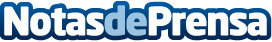 Helloumi, la idea emprendedora que renació de un fracaso empresarialNunca antes los entresijos de una empresa había sido tan rentable para unos emprendedoresDatos de contacto:Nota de prensa publicada en: https://www.notasdeprensa.es/helloumi-la-idea-emprendedora-que-renacio-de Categorias: Emprendedores E-Commerce Recursos humanos http://www.notasdeprensa.es